FAMILY REGISTRATION/INFORMATION FORM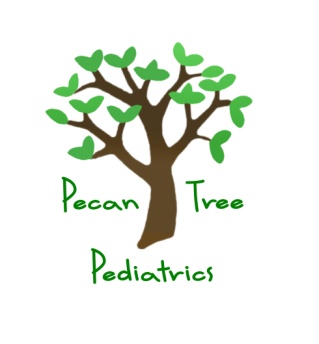 ****************Please fill out ONE FORM per family**************DATE:  					HOME TELEPHONE:  						BEST CONTACT NAME AND NUMBER:  _______________________   #: ___________CHILDREN’S INFORMATION (please complete on children whose insurance information is the same, this form will be scanned into each child’s chart):Child Name:				       	             /       /        Male Female   Patient in this practice Y   N                     Last Name             First Name      Middle        Date of Birth 		Child Name:				       	             /       /        Male Female   Patient in this practice Y   N                     Last Name             First Name      Middle        Date of Birth 	Child Name:				       	             /       /        Male Female   Patient in this practice Y   N                     Last Name             First Name      Middle        Date of Birth 	Child Name:				       	             /       /        Male Female   Patient in this practice Y   N                     Last Name             First Name      Middle        Date of Birth 	Child Name:				       	             /       /        Male Female   Patient in this practice Y   N                     Last Name             First Name      Middle        Date of Birth 	Home Address (include city, state, zip)                  							Parent/Guardian:  					       Social Security #:  			Parent/Guardian Work Phone #:  			Cell Phone #:  			Employer:					          Work Phone #:				Relationship:                                                                Birth Date:                                 Male  Female2nd Parent/Guardian:  					       Social Security #:  			Parent/Guardian Work Phone #:  			Cell Phone #:  			Employer:					          Work Phone #:				Relationship:                                                                Birth Date:                                 Male  Female    Emergency Contact:  						   Telephone #:  	                              	   How did you hear about our facility? Print Ad __________________   Internet Search Insurance Website or Directory     Referral _______________            Other _____________INSURANCE INFORMATIONPrimary Insurance:           									Primary Insurance Address:  									Primary Insurance ID #:  				       Group #:  				Subscriber/Guarantor  Name:  						  DOB: _________Relationship to Patient:  ____________________________Secondary Insurance:           									Secondary Insurance Address:  									Secondary Insurance ID #:  				       Group #:  				Subscriber/Guarantor  Name:  						  DOB: _________Relationship to Patient:  _________________________________INSURANCE AUTHORIZATIONASSIGNMENT AND OFFICE POLICY	I request that payment of authorized Medicaid/Other Insurance company benefits be made either to me or on my behalf to the name of provider of service and (or) supplier for any services furnished to me by that provider of service and (or) supplier.  I authorize any holder of medical information about me to release to the Health Care Financing Administration its agents any information needed to determine these benefits or the benefits payable for related services.  I understand my signature requests that payment be made and authorizes release of medical information necessary to pay the claim.  If “other health insurance” is indicated in item 9 of the HCFA-1500 form, or elsewhere on other approved claim forms or electronically submitted claims, my signature authorizes releasing of the information to the insurer or agency shown.Regarding Non-Participating Insurances:  It is your responsibility to understand your policy’s benefits regarding out of network services.  The bill is your responsibility and is due at the time of services, unless prior arrangements have been made.  Your insurance policy is a contract between you and your insurance company.  Our office is not part of that contract.  As a courtesy, our office will submit billing to your primary insurance.  	Regarding Non-Participating Insurance’s “Usual and Customary Rates”:  Our practice is committed to providing the highest quality of treatment to our patients, and we charge what is usual and customary for our areas.  You are responsible for payment regardless of any insurance company’s arbitrary determination of usual and customary rates.	Regarding Billing Policy:  This office will submit ONE initial bill and ONE appeal for services rendered.  If payment is denied or held-up for ANY reason after that you will be personally billed. We will continue to provide any necessary paperwork for you to pursue insurance reimbursement on your own.Thank you for understanding our office policy.  Please feel free to let our billing office know if you have any questions.  Individualized payment plans are available.I have read the above office policy and completed the patient registration form.  I agree and understand its terms.Signature of patient or responsible party				           Date